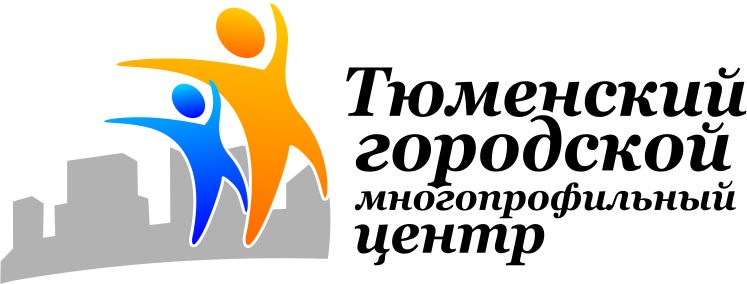 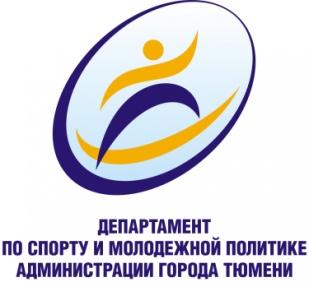 КАРТОЧКА УЧАСТНИКА ВФСК «ГТО»ФИО участника _________________________________________________ дата рождения_____________________УИН 	- 	- 		V СТУПЕНЬ (16-17) МУЖЧИНЫV СТУПЕНЬ (16-17) МУЖЧИНЫV СТУПЕНЬ (16-17) МУЖЧИНЫV СТУПЕНЬ (16-17) МУЖЧИНЫV СТУПЕНЬ (16-17) МУЖЧИНЫV СТУПЕНЬ (16-17) МУЖЧИНЫV СТУПЕНЬ (16-17) МУЖЧИНЫV СТУПЕНЬ (16-17) МУЖЧИНЫВид испытания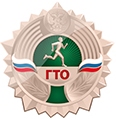 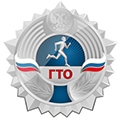 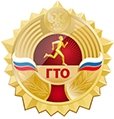 Мой результатПодпись судьиОбязательные испытания (тесты)Обязательные испытания (тесты)Обязательные испытания (тесты)Обязательные испытания (тесты)Обязательные испытания (тесты)Обязательные испытания (тесты)Обязательные испытания (тесты)Обязательные испытания (тесты)1Бег на 30 м (с)4,94,74,44,41Бег на 60 м (с)8,88,58,08,01Бег на 100 м (с)14,614,313,413,42Бег на 3 км (мин, с)15.0014.3012.4012.403Подтягивание из виса на высокой перекладине (кол-во раз)91114143или рывок гири 16 кг (кол-во раз)151833333или сгибание и разгибание рук в упоре лежа на полу (кол-во раз)273142424Наклон вперед из положения стоя с прямыми ногами на скамье (ниже уровня скамьи – см)+6+8+13+13Испытания (тесты) по выборуИспытания (тесты) по выборуИспытания (тесты) по выборуИспытания (тесты) по выборуИспытания (тесты) по выборуИспытания (тесты) по выборуИспытания (тесты) по выборуИспытания (тесты) по выбору5Челночный бег 3х10 м(с)7,97,67,66,96Прыжок в длину с разбега (см)3753853854406или прыжок в длину с места толчком двумя ногами (см)1952102102307Поднимание туловища из положения лежа на спине (количество раз в 1 мин)364040508Метание спортивного снаряда весом  700 г (м)272929359Бег на лыжах на 5 км (мин, с)27.3026.1026.1024.009Или кросс на 5 км (бег по пересеченной местности) (мин,с)26.3025.3025.3023.3010Плавание на 50 м (мин, с)1.151.051.050.5011Стрельба из положения сидя с опорой локтей о стол и с упора для винтовки, дистанция 10 м (очки): из пневматической винтовки с открытым прицелом1520202511Или из пневматической винтовки с диоптрическим прицелом, либо «электронного оружия»1825253012Туристический поход с проверкой туристских навыков (протяженностью не менее, км) 10  10  10  10 13Самозащита без оружия (очки)15-2021-2526-3026-30Количество испытаний (тестов) в возрастной группеКоличество испытаний (тестов) в возрастной группе13131313Количество испытаний (тестов), необходимых для получения знака отличия ВФСК «ГТО»Количество испытаний (тестов), необходимых для получения знака отличия ВФСК «ГТО»7899